PRONTUÁRIO ODONTOLÓGICO  nº: _________ ______________________________________________________________________________________________Assinatura do Cirurgião-dentista / CRONome:Nome:Nome:Nome:Sexo: M ( ) F ( )Sexo: M ( ) F ( )data de nasc:Número cartão SUS:estado civil:estado civil:Nacionalidade:Naturalidade: idade:cor da pele: Branca ( ) Negra ( ) Amarela ( ) outra:cor da pele: Branca ( ) Negra ( ) Amarela ( ) outra:Nome do pai:Nome da mãe:Nome do pai:Nome da mãe:Nome do pai:Nome da mãe:Nome do pai:Nome da mãe:Endereço residencial:	Endereço residencial:	Endereço residencial:	Endereço residencial:	Cidade:Cidade:Cidade:Cidade:Telefone residencial:Telefone residencial:Telefone residencial:Telefone residencial: CEP: CEP: CEP:Profissão:Profissão:Profissão:Ocupação atual:Endereço do trabalho:	Endereço do trabalho:	Endereço do trabalho:	Endereço do trabalho:	Cidade:Cidade:Cidade:telefone do trabalho:e-mail:e-mail:e-mail:e-mail:Nome para contato:   Nome para contato:   Nome para contato:   telefone do conato:Grau de relacionamento/ contato:Grau de relacionamento/ contato:Grau de relacionamento/ contato:Grau de relacionamento/ contato:Responsável:Responsável:Responsável:telefone do responsável:Endereço do responsável:Endereço do responsável:Endereço do responsável:Endereço do responsável:ANAMNESEANAMNESEANAMNESEANAMNESEQueixa principal (Q.P):Queixa principal (Q.P):Queixa principal (Q.P):Queixa principal (Q.P):História da doença atual (H.D.A.) Início e evolução da doença:História da doença atual (H.D.A.) Início e evolução da doença:História da doença atual (H.D.A.) Início e evolução da doença:História da doença atual (H.D.A.) Início e evolução da doença:História Médica: (H. M.)Última consulta:	Motivo da consulta:Com que frequência você vai ao médico: (   ) Semestral (   ) Anual (   ) Quando tenho alguma queixa (   ) Outro  :História Médica: (H. M.)Última consulta:	Motivo da consulta:Com que frequência você vai ao médico: (   ) Semestral (   ) Anual (   ) Quando tenho alguma queixa (   ) Outro  :História Médica: (H. M.)Última consulta:	Motivo da consulta:Com que frequência você vai ao médico: (   ) Semestral (   ) Anual (   ) Quando tenho alguma queixa (   ) Outro  :História Médica: (H. M.)Última consulta:	Motivo da consulta:Com que frequência você vai ao médico: (   ) Semestral (   ) Anual (   ) Quando tenho alguma queixa (   ) Outro  :Você está em tratamento médico, ou fez tratamento nos últimos 12 meses (época e motivo)?Você está em tratamento médico, ou fez tratamento nos últimos 12 meses (época e motivo)?Você está em tratamento médico, ou fez tratamento nos últimos 12 meses (época e motivo)?Você está em tratamento médico, ou fez tratamento nos últimos 12 meses (época e motivo)?Você teve COVID 19? Sim (  ) Não (  ) Se sim, como evoluiu a doença?Você teve COVID 19? Sim (  ) Não (  ) Se sim, como evoluiu a doença?Você teve COVID 19? Sim (  ) Não (  ) Se sim, como evoluiu a doença?Você teve COVID 19? Sim (  ) Não (  ) Se sim, como evoluiu a doença?Tomou vacina para prevenção da COVID? Sim (  ) Não (  ), quantas doses?Tomou vacina para prevenção da COVID? Sim (  ) Não (  ), quantas doses?Tomou vacina para prevenção da COVID? Sim (  ) Não (  ), quantas doses?Tomou vacina para prevenção da COVID? Sim (  ) Não (  ), quantas doses?Você esteve hospitalizado? (época e motivo)?Você esteve hospitalizado? (época e motivo)?Possui alguma alergia: Sim ( ) Não ( ) Qual alérgeno (os)?Possui alguma alergia: Sim ( ) Não ( ) Qual alérgeno (os)?Alergia a medicamentos ou anestésico: Sim ( ) Não ( ) Qual (is)?Alergia a medicamentos ou anestésico: Sim ( ) Não ( ) Qual (is)?Hipertensão: Sim ( ) Não ( ) Em tratamento? Sim ( )   Não ( )Hipertensão: Sim ( ) Não ( ) Em tratamento? Sim ( )   Não ( )Cardiopatias: Sim ( ) Não ( ) Qual (is)?Cardiopatias: Sim ( ) Não ( ) Qual (is)?Portador de prótese arterial?Portador de prótese arterial?Portador de prótese cardíaca?Portador de prótese cardíaca?Outras próteses?Outras próteses?Alterações circulatórias:Alterações circulatórias:Sofre de algum distúrbio sanguíneo? Sim (  ) Não (  Qual:       Anemia ( )   Coagulopatia ( )Outros: Apresenta histórico de febre reumática? Sim ( ) Não ( )Sofre de algum distúrbio sanguíneo? Sim (  ) Não (  Qual:       Anemia ( )   Coagulopatia ( )Outros: Apresenta histórico de febre reumática? Sim ( ) Não ( )Sofre de algum distúrbio respiratório? Sim (  ) Não (  ) Bronquite: Sim ( )   Não ( )	Asma: Sim (  ) Não (  ) Outros:Sofre de algum distúrbio respiratório? Sim (  ) Não (  ) Bronquite: Sim ( )   Não ( )	Asma: Sim (  ) Não (  ) Outros:Sofre de algum distúrbio gastrointestinal? Sim ( )   Não ( )Gastrite: Sim ( )   Não ( ) Úlcera: Sim ( )   Não ( )	Cirrose hepática: Sim (   ) Não (   ) Doença intestinal: Sim ( )   Não (  )	Outra (s):Sofre de algum distúrbio gastrointestinal? Sim ( )   Não ( )Gastrite: Sim ( )   Não ( ) Úlcera: Sim ( )   Não ( )	Cirrose hepática: Sim (   ) Não (   ) Doença intestinal: Sim ( )   Não (  )	Outra (s): Sofre de algum distúrbio renal? Sim (  ) Não ( Hemodialise:  Sim ( ) Não ( ) Sofre de algum distúrbio endócrino? Sim ( )   Não ( )  Diabetes: Sim ( )   Não ( ) Tipo I (   ) ou Tipo II (   )  Distúrbios da tireoide: Sim ( )   Não ( )    Qual (is):	 Outro (s): Sofre de algum distúrbio renal? Sim (  ) Não ( Hemodialise:  Sim ( ) Não ( ) Sofre de algum distúrbio endócrino? Sim ( )   Não ( )  Diabetes: Sim ( )   Não ( ) Tipo I (   ) ou Tipo II (   )  Distúrbios da tireoide: Sim ( )   Não ( )    Qual (is):	 Outro (s):Sofre de algum distúrbio neurológico? Sim (  ) Não (  ) Convulsão: Sim ( )   Não ( )	Epilepsia: Sim (  ) Não (  )Sofre de algum distúrbio neurológico? Sim (  ) Não (  ) Convulsão: Sim ( )   Não ( )	Epilepsia: Sim (  ) Não (  )Teve ou tem doença infecto-contagiosa? Sim ( ) Não ( )Hepatite A (   )  Hepatite B (  )  Hepatite C (  ) HIV (  ) Tuberculose ( )   Outra (s):Doenças infecciosas da infância (sarampo, rubéola, catapora, caxumba, coqueluche): Sim ( ) Não ( ) Qual (is):Teve ou tem doença infecto-contagiosa? Sim ( ) Não ( )Hepatite A (   )  Hepatite B (  )  Hepatite C (  ) HIV (  ) Tuberculose ( )   Outra (s):Doenças infecciosas da infância (sarampo, rubéola, catapora, caxumba, coqueluche): Sim ( ) Não ( ) Qual (is):Estado emocional e psíquico:Ansiedade ( )	Depressão (  ) Síndrome do pânico (   )	Outra:Estado emocional e psíquico:Ansiedade ( )	Depressão (  ) Síndrome do pânico (   )	Outra:Portador de alguma síndrome: Sim ( )   Não ( ) Congênita (   )   Adquirida (   )	Qual?Portador de alguma síndrome: Sim ( )   Não ( ) Congênita (   )   Adquirida (   )	Qual?Portador de necessidades especiais: Sim ( )   Não ( )	Qual (is) ?Portador de necessidades especiais: Sim ( )   Não ( )	Qual (is) ?Tipo sanguíneo:	Fator Rh:Tipo sanguíneo:	Fator Rh:Cirurgias prévias:Cirurgias prévias:Você está grávida? Sim ( )   Não ( )	Quantos meses?Você está grávida? Sim ( )   Não ( )	Quantos meses?HISTÓRIA ODONTOLÓGICA: (H. O.)HISTÓRIA ODONTOLÓGICA: (H. O.)Última consulta ao dentista:	Qual o motivo:Última consulta ao dentista:	Qual o motivo:Com que frequência vai ao dentista:Semestral (   ) Anual (   )	Quando tenho alguma queixa (   )	Outra:Com que frequência vai ao dentista:Semestral (   ) Anual (   )	Quando tenho alguma queixa (   )	Outra:Você está em tratamento odontológico?	Sim ( ) Não ( )Tipo de tratamento?Você está em tratamento odontológico?	Sim ( ) Não ( )Tipo de tratamento?Já tomou anestesia? Sim ( ) Não ( ) Tipo de tratamento odontológico:Já tomou anestesia? Sim ( ) Não ( ) Tipo de tratamento odontológico:Já teve algum quadro de hemorragia? Sim ( ) Não ( )Já teve algum quadro de hemorragia? Sim ( ) Não ( )Já realizou biópsia? Sim ( )   Não ( )	Local:Se sim, diagnóstico histopatológico:Já realizou biópsia? Sim ( )   Não ( )	Local:Se sim, diagnóstico histopatológico:Já sofreu alguma fratura óssea? Sim ( )   Não ( )	Maxila ( )   Mandíbula (   ) Outro osso da face:Já sofreu alguma fratura óssea? Sim ( )   Não ( )	Maxila ( )   Mandíbula (   ) Outro osso da face:Já sofreu algum trauma dentário? Sim ( ) Não ( ) Qual (is) dente (s)?Já sofreu algum trauma dentário? Sim ( ) Não ( ) Qual (is) dente (s)?Portador de Prótese dentária? Sim ( )   Não ( )	Há quanto tempo? Total (  )	Superior (  )  Inferior (  )Parcial (  )   Superior (   )   Inferior (   ) Anterior (   )	Posterior (	)  Fixa (s) ( )	Dente (s):Prótese sobre implante (  )	Superior ( ) Inferior (   )  Anterior (   )	Posterior (  )Portador de Prótese dentária? Sim ( )   Não ( )	Há quanto tempo? Total (  )	Superior (  )  Inferior (  )Parcial (  )   Superior (   )   Inferior (   ) Anterior (   )	Posterior (	)  Fixa (s) ( )	Dente (s):Prótese sobre implante (  )	Superior ( ) Inferior (   )  Anterior (   )	Posterior (  )Portador de Aparelho Ortodôntico: Sim ( )   Não ( )	Há quanto tempo? Fixo (   )	Móvel ( )Portador de Aparelho Ortodôntico: Sim ( )   Não ( )	Há quanto tempo? Fixo (   )	Móvel ( )Histórico FamiliarHistórico FamiliarPai: Vivo Sim (  )   Não (  )	       Causa da morte:Mãe: Viva Sim (  )   Não (  )	        Causa da morte:Número de irmãos:	Irmãos falecidos (número e causa):Doenças comuns na família: Diabetes ( )   Tipo I (   )   Tipo II (	) Hipertensão Arterial (  ) Câncer (  ) Outra (s):Doenças infectocontagiosas: Sim (  ) Não ( )   Qual (is)?Pai: Vivo Sim (  )   Não (  )	       Causa da morte:Mãe: Viva Sim (  )   Não (  )	        Causa da morte:Número de irmãos:	Irmãos falecidos (número e causa):Doenças comuns na família: Diabetes ( )   Tipo I (   )   Tipo II (	) Hipertensão Arterial (  ) Câncer (  ) Outra (s):Doenças infectocontagiosas: Sim (  ) Não ( )   Qual (is)?Medicamentos: (Uso atual de medicamentos ou nos últimos 12 meses/Uso contínuo) Tipo/Concentração/Dose diária/Tempo de uso:Medicamentos: (Uso atual de medicamentos ou nos últimos 12 meses/Uso contínuo) Tipo/Concentração/Dose diária/Tempo de uso: Hábitos nocivos: (tabaco, bebida alcoólica, drogas ilícitas, etc)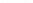 Tipo de Droga (s):	Frequência diária:Tempo de Uso:	Há quanto tempo parou: Hábitos nocivos: (tabaco, bebida alcoólica, drogas ilícitas, etc)Tipo de Droga (s):	Frequência diária:Tempo de Uso:	Há quanto tempo parou:Hábitos de higiene:Escovação: Sim ( )   Não ( )	Frequência diária:Uso do Fio Dental: Sim ( )   Não ( )	Frequência diária: Outro (s):Hábitos de higiene:Escovação: Sim ( )   Não ( )	Frequência diária:Uso do Fio Dental: Sim ( )   Não ( )	Frequência diária: Outro (s):Outras informações sobre a sua saúde que não foram perguntadas e que gostaria de acrescentar:Outras informações sobre a sua saúde que não foram perguntadas e que gostaria de acrescentar:Assinatura do Paciente:Assinatura do Paciente:data:data:EXAME FÍSICOEXAME FÍSICOEXAME GERAL – SINAIS VITAISEXAME GERAL – SINAIS VITAISPressão Arterial:	/	mmHg	Pulso:	bat/min	Temperatura:	ºC Ritmo e Volume respiratório:		ciclos/min	Peso:	Altura:Andar do paciente: Normal (  ) Anda com dificuldade (  )   Cadeirante (   )Pressão Arterial:	/	mmHg	Pulso:	bat/min	Temperatura:	ºC Ritmo e Volume respiratório:		ciclos/min	Peso:	Altura:Andar do paciente: Normal (  ) Anda com dificuldade (  )   Cadeirante (   )EXAME EXTRAORAL – CABEÇA E PESCOÇOEXAME EXTRAORAL – CABEÇA E PESCOÇOFáceis Textura e cor: Normal (  )   Alterada (   )   Qual (is):Lesões visíveis: Sim (   )   Não (   )   Lado: Direito (  ) Esquerdo ( ) Lesões visíveis no terço da Face:  Superior (  ) Médio (  ) Inferior (  )Descreva:Edema: Sim (   )   Não (   )   Fáceis Textura e cor: Normal (  )   Alterada (   )   Qual (is):Lesões visíveis: Sim (   )   Não (   )   Lado: Direito (  ) Esquerdo ( ) Lesões visíveis no terço da Face:  Superior (  ) Médio (  ) Inferior (  )Descreva:Edema: Sim (   )   Não (   )   OCLUSÃO:OCLUSÃO:Articulação Temporomandibular (ATM):Dor: Sim (   )   Não (   )   Lado: Direito (	)   Esquerdo (   ) Ambos (	) Crepitação:	Sim (   )   Não (   )   Lado: Direito (	) Esquerdo (   ) Cadeias Linfonodais: Não palpável (	) Palpável (		)Qual (is)?Outro (s):Articulação Temporomandibular (ATM):Dor: Sim (   )   Não (   )   Lado: Direito (	)   Esquerdo (   ) Ambos (	) Crepitação:	Sim (   )   Não (   )   Lado: Direito (	) Esquerdo (   ) Cadeias Linfonodais: Não palpável (	) Palpável (		)Qual (is)?Outro (s):Músculos da mastigação:Músculos da mastigação:Lábios e comissura:Lábios e comissura:Mucosas:Mucosas:Soalho bucal:Soalho bucal:Palato Duro e Mole:Palato Duro e Mole:Orofaringe:Orofaringe:Língua:Língua:Gengiva Superior e Inferior:Gengiva Superior e Inferior:Placa bacteriana visível: (	) Sim	(	) Não	(	) Localizada	(	) GeneralizadaPlaca bacteriana visível: (	) Sim	(	) Não	(	) Localizada	(	) GeneralizadaGengivite: (	) Sim	(	) Não	(	) Localizada	(	)  GeneralizadaGengivite: (	) Sim	(	) Não	(	) Localizada	(	)  GeneralizadaPeriodontite: (	) Sim	(	) Não	(	) Localizada	(	) GeneralizadaPeriodontite: (	) Sim	(	) Não	(	) Localizada	(	) GeneralizadaOclusão:	(	) Normal	(	) AlteradaOclusão:	(	) Normal	(	) AlteradaOutras:Outras:EXAMES COMPLEMENTARESEXAMES COMPLEMENTARESRadiológicos e de imagensRadiológicos e de imagensRadiografia periapical:Radiografia periapical:Radiografia interproximal:Radiografia interproximal:Radiografia Oclusal:Radiografia Oclusal:Radiografia panorâmica:Radiografia panorâmica:Outros:Outros:Bioquímicos:Bioquímicos:Hipótese diagnóstica:Hipótese diagnóstica:Diagnóstico histopatológico:Diagnóstico histopatológico:Diagnóstico definitivo:Diagnóstico definitivo:Solicitação de parecer médico:	Data de encaminhamento:	/	/Solicitação de parecer médico:	Data de encaminhamento:	/	/Parecer médico:	Data de recebimento:	/	/Parecer médico:	Data de recebimento:	/	/_________________,______de_________________	de 20_____________________,______de_________________	de 20____